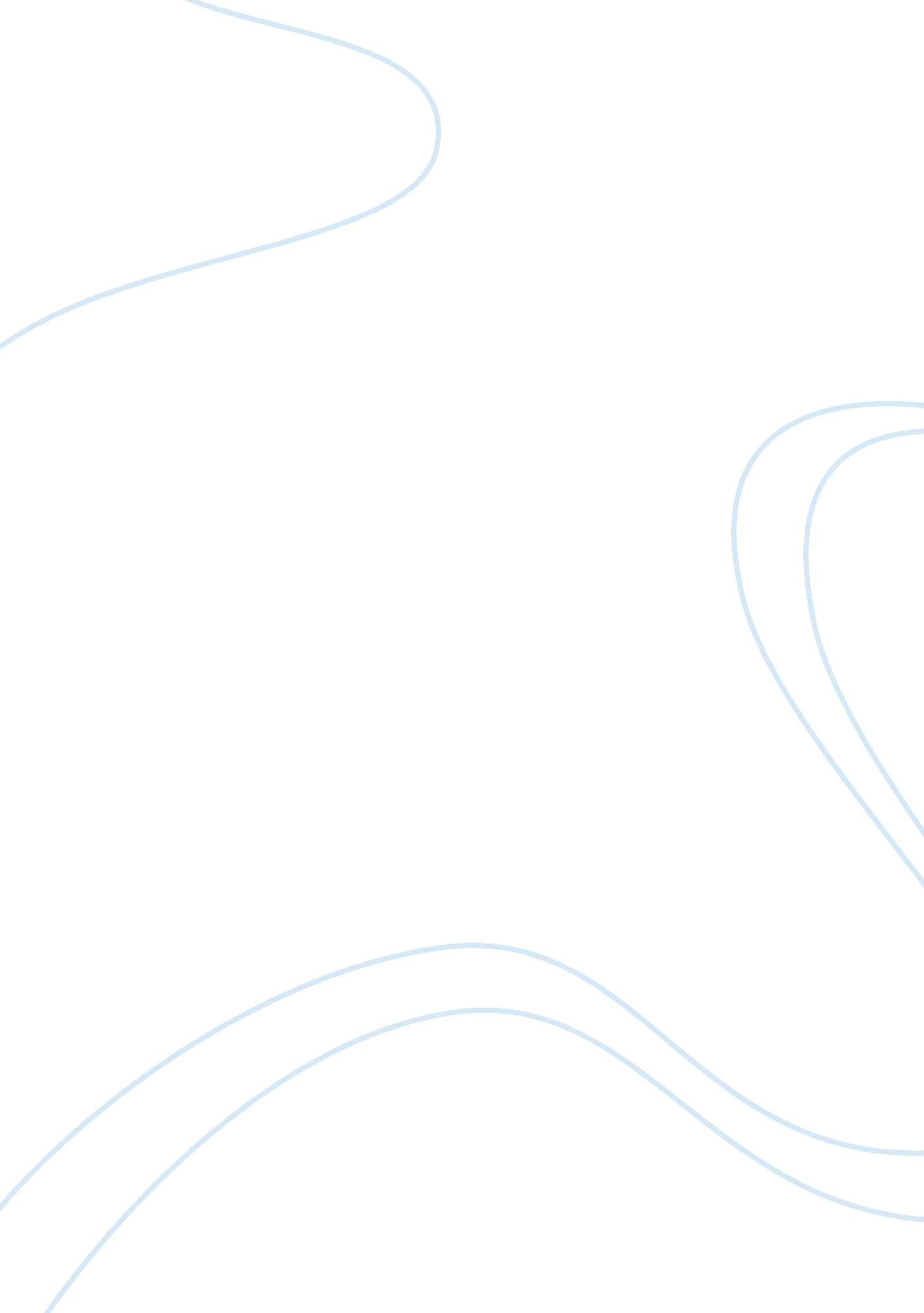 Social and economic context essay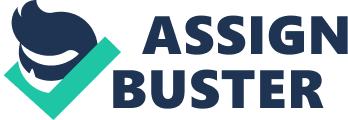 Contents Cross-cultural direction For this assignment on International Management, Italy was purposefully selected in order to supply a big sum of cultural discrepancy, measured in footings of the tonss on Hofstede ‘ s dimensions ( 1980, 1991 ) as it belongs to a Latin-European ( France, Spain, Italy, Belgium ) , bunch ( Ronen and Shenkar ) being distinct from the Anglo ( USA, UK, Ireland ) bunch. In order to understand the societal and economic context in which a first stage of socially responsible enterprises emerged – particularly in the post-war period and to better contextualize the more systematic and widespread current attack to HR and CSR, a historical background of Italy ‘ s socio-economic state of affairs is provided in this paper. It besides attempts to put the challenges and responses to traverse cultural direction issues in Italy. Supply an analysis of the context of one of the E. U states through the societal and concern point of views. Measure the cardinal societal patterns and impact on HR within the state. Three mutualist conceptual togss need to be considered in pull offing people internationally: stakeholder consideration ; venue of human value ; and multicultural/strategizing resistances. ( Jackson, 2002, pp ) Corporate and community are the two classs, and frequently distinguishable in several societies, identified from a stakeholder position in relation to a corporate administration. The local community may be seen as a mere beginning of labor in the context of societies be givening towards a free market economic system ensuing in a high respect for stockholder value. Government and local communities may be high profile stakeholders when governmental or institutional engagement in the fundss and control of endeavors is prevailing. Accommodating the differentiations between these two groups and between the lives of people in the community, is a major aim of direction of people with different attacks across civilizations. Percept of people in administrations is a major cultural influence ( venue of human value ) . An instrumental cultural position may therefore give rise to a contractual relationship with the employee who provides his or her clip in exchange for rewards. Alternatively, a humanistic cultural position may give rise to an obligatory relationship of committedness among members of the corporation. Such viing centrifugal ( multicultural ) and centripetal ( strategic ) forces in international direction frequently leads to local cultural version and acceptance, every bit good as globalization of direction rules through international scheme, ensuing in different combinations of solutions to this issue with changing success. ( Jackson, 2002, pp10-11 ) The societal and economical context of Italy in relation to international human resource direction can use these conceptual togss through facets such as societal issues, substructure and authorities, economic public presentation, instruction degree, calling development and public presentation assessment methodological analysiss, unemployment and societal exclusion, wellness concerns, the aging population and environmental issues. With a proper grasp of these factors and alining the HR map with overall concern scheme, a director can work towards sustainable competitory advantage in a planetary administration through local human capital. Social Overview Italy ‘ s population is about 58 million ( CIA, 2007 ) . Prevailing faith is Roman Catholic ( about 90 % ) , and the remainder includes Protestant and Judaic communities and a turning Muslim immigrant community ( CIA, 2007 ) . An educated work force is indicated as 66 % of the population is in 15-64 age-group and literacy is 98. 4 % . Italian is the official linguistic communication though German, Gallic and Slovene talkers are found in little groups. English is spoken by many business peoples. Illegal in-migration, organized offense, corruptness, high unemployment, sulky economic growing, and the low incomes and proficient criterions of southern Italy compared with the comfortable North are some of the issues that affect Italy ( CIA, 2007 ) . Economy Overview The industrially diversified economic system of Italy is on par with the sum and per capita end product of France and the UK. With a 7 % unemployment rate, the developed industrial North Italy is dominated by private companies and a less-developed, welfare-dependent, agricultural South produces a state in contrast ( Eurostat, 2007 ) . Italy ‘ s GDP per capita in 2007 was $ 35494 ( World Bank, 2008 ) . The mean pay in 2005 was i?? 30521 per annum. With this high cost of labor, a HR director must guarantee that Italian employees offer high value added services ( EIRO, 2007 ) . Impact on HR Unemployment, Productivity & A ; Wagess The unemployment rate in Italy has wholly along been one of the highest in Europe ( Eurostat ) and is low merely since late 2007, as less stiff occupation labour contracts and accelerated growing has encouraged hiring ( Istat ) . Since 2005 employment has seen strong growing, including growing in employment of migratory workers. As Italy ages, the effectual labor force is on the diminution. Employment growing is noticed significantly among in-migration and older workers ( Istat ) . Further, growing in employment is due to more companies engaging parttime and impermanent workers, without the same benefits and occupation security as full-time staff. Added to this is a diminution in the 15 to 24 old ages age group as a proportion of the entire Italian population ( Istat ) . To counter this anomalousness, raising the productiveness of those employed is necessary. Italy ‘ s public presentation in this respect is hapless and raising productiveness means raising the human capital constituent of value added. More of Italy ‘ s young person, a scarce resource, detain entry into occupations and seek to better their educational makings and their human capital evaluation to heighten future gaining possible. With a 7 % unemployment overall, work force is extremely available. This leads to a strong competition for places. Transparent choice standards can guarantee ethical decision-making. Evidence shows that some employers discriminate on the footing of geographic precedence instruction zones ( OECD, 2007 ) . Equally, with 15 % of the population gaining the comparatively high lower limit pay, governmental additions in that pay could connote important organizational costs. Public policy alterations significantly influence people direction determinations in relation to low pay employees. The HR director needs to be cognizant of these issues. Education & A ; Training The degree of instruction and preparation of the work force influences the sum of value added part that they can do to the administration. Italy ‘ s instruction system is above mean degree of educational attainment ( OECD ) . Public investing in instruction, less than 1 % of GDP, is below norm, with accent on primary and secondary instruction than on third degrees. Italy has cosmopolitan registration in pre-school from the age of 3, which may better public presentation of students from disadvantaged backgrounds in the long term. This may supply a wider scope of educated workers by the clip they have reached on the job age. Italy doubled its graduation rate between 2000 and 2005, mostly attributed to the 2002 reform of third instruction leting university pupils enrolled in long programmes to obtain a grade after 3 old ages of survey while the demand for advanced makings is lifting faster than the supply ( OECD ) . The strength of engagement in non-formal job-related instruction and preparation is relatively low in Italy. Besides, go oning instruction and preparation in Italy tends to reenforce, instead than chair, disparities that arise from initial instruction and preparation. Most universities are public and really low in cost with deficient instructors, overpopulated categories and attending is non compulsory, ensuing in the mean graduating age at 28 old ages. A survey identified much worse employment chances for recent alumnuss ( 25-29 old ages ) than for the following section of alumnuss ( 30-34 ) which suggests that the passage from the university to the labor market in Italy is slower than in the remainder of Europe ( Moscati and Rostan, 2000 ) . Italian graduates seem to confront jobs in the labour market as their grade is non every bit effectual on increasing the likeliness of employment ( Nunez and Livanos, 2007 ) . Career Development & A ; Performance Appraisal There is some grounds that Italian houses may dawdle behind those of other states in the manner they nurture and develop human capital ( Bloom, et Al, 2008 ) . Italian houses trail their rivals when it comes to formal systems of rating choice and wages of managerial endowment. Within Italy, household houses and domestic houses are more likely to engage, buttocks, wages, promote and disregard their employees based on personal relationship instead than public presentation. Interestingly, Italian multinationals tend to handle their directors in the same mode as other European multinationals ( Bandiera, et Al, 2008 ) . Awareness of these issues is critical for an international HR director. Italy has low power distance and values civilization really extremely. Harmonizing to Hodgetts, “ Cultures with low power distance tonss prefer flatter, decentralized organisational constructions and therefore a smaller proportion of supervisors and the lower strata of workers are frequently, extremely qualified people ” ( Hodgetts, et Al, 2005, p. 102 ) . Aging Population Italy has the highest proportion of over 65 in 2006, and a really low mean age of issue from the labor market at 58. 8 old ages ( OECD ) , encouraged by defunct publically funded strategies promoting early retirement. The bulk of workers are under the general public pension strategies, though there has been a push towards private strategies since 2003. Since official anticipations suggest that pensions will be 4 % of GDP by 2050, compulsory parts from concerns to supplement the pension fund may be required. There may besides be a move against age favoritism ( OECD ) . Health 8. 5 % GDP is spent on health care, and the World Health Organisation ranked Italy ‘ s wellness attention services 2nd best in the universe in 2000. Public beginnings cover 75 % of wellness outgo. Private outgo has risen since co-payment strategies were introduced, amounting to 25 % in 2002 ( WHO, 2004 ) . Some cost is borne straight by the patient, but auxiliary insurance can extenuate these costs. Though the work force will probably be healthy, there will be compulsory insurance costs and auxiliary wellness insurance strategies are a good inducement for prospective employees. Industrial Action Wildcat work stoppages are common, with a committee to pull off the industrial action ( EIRO, 2007 ) . The HR director needs to be cognizant of the possibilities of lost yearss and lost productiveness due to industrial action and ways to avoid it. Decision Whilst there are many chances for administrations puting in Italy, including a extremely available, productive, knowing work force, there are besides costs involved. Costss include compulsory investing in preparation and wellness insurance, along with a high lower limit and mean pay. With a better grasp of cultural particulars like the aging population and the addition in migrators, the HR director can assist accomplish sustainable competitory advantage through value added human capital. Develop one of the undermentioned moralss constructs: Fair justness, Utilitarian, Deontological, Corporate societal duty. Harmonizing to the ethical construct defined and the state selected in inquiry 1, develop a cardinal managerial issue to pull off between UK and the selected state and supply an ethical manner to work out this issue. Corporate Social Responsibility ( CSR ) “ Law determines suited programmes and controls such as the economic activity could be addressed and coordinated towards societal intents ” . In this context CSR can be viewed as significant invention in footings of corporations ‘ existent involvement in constructing trust relationships with society ( Zamagni, 2003 ) . CSR involves “ accomplishing commercial success in ways that honour ethical values and regard people, communities, and the natural environment ” ( Porter & A ; Kramer, 2006 ) . CSR may be classified as ethical, selfless, or strategic ( Lantos, 2002 ) . A compulsory ethical CSR seeks a house to obey all Torahs and avoid doing injury due to its concern. The injury caused may be pollution, faulty merchandises, and unjust labour patterns ( Lantos ) . Charitable support that alleviates external societal jobs without a necessary fiscal benefit for the house defines selfless CSR. Altruistic CSR is at the shareholders ‘ disbursal and may be illicit ( Lantos ) . Prosecuting in philanthropic activities that besides benefit the house and assist achieve its strategic ends typifies strategic CSR ( Lantos ) . By and large concern has focussed on maximising net incomes. Consumers do non back up this short-run attack and directors progressively find it necessary to account for the long-run wellness of their companies. It is necessary to gain a concern civilization with balanced relationships among all stakeholders and assist societal capital emerge ( Maak, 2007 ) . The narrow mentality of short-run net incomes at the cost of the society and environment demands to be curbed. For concern nutriment acceptance of the ternary bottom line is necessary. Business can work out societal and environmental jobs created by its activities, with a strong committedness by concern and all stakeholders. The long-run success of the company is tied to CSR activities. Business and society are reciprocally dependent and merely their common good wellness will assist them prolong and boom in the hereafter. This paper outlines these positions on CSR, presents a brief CSR scheme and analyses an ethical quandary based on the positions. Friedman ( 1970 ) claimed that “ the exclusive societal duty of a concern is to be profitable, runing within the stipulated legal model. ” Porter and Kramer ( 2002 ) contended that with a focal point on the contextual conditions critical to their industries and schemes, companies guarantee that their stakeholders create greater value. They called for corporate philanthropic gift to be rooted in a house ‘ s competencies and linked to its concern environment. Sustainability applies to the ‘ Triple Bottom Line ‘ ( Elkington, 1994, 1998, 2004 ) of “ economic, societal, and environmental contexts ” ( Crane & A ; Matten, 2004 ) . Norman and MacDonald contended that the construct of a Triple Bottom Line is merely a “ Good antique Single Bottom Line plus Vague Commitments to Social and Environmental Concerns. ” ( Norman & A ; MacDonald, 2004 ) With the Triple Bottom Line Elkington ( 1994, 1998, and 2004 ) sought to spread out the traditional coverage model. In add-on to fiscal public presentation studies he sought to take into history environmental and societal public presentation every bit good as a set of value, inquiries and processs. Business must see the outlooks of stakeholders and command the impact of their activities on economic system, society and environment. Harmonizing to Maak ( 2007 ) , “ sustainable relationships by companies create a sense of good will for multiple stakeholders and the community and non merely stockholders and direction ” . Business and society have a direct and combative relationship. Many companies ‘ CSR attempts, nevertheless, are “ less effectual because they do non take into consideration their ends and schemes and alternatively are generic and disconnected activities ” ( Porter & A ; Kramer, 2006 ) . Many CSR enterprises are merely public dealingss runs unrelated to the concern operations ( Porter & A ; Kramer, 2006 ) . Harmonizing to Maak ( 2007 ) , “ preservation and sustainable patterns lead to significant cost decreases for companies. ” Increasing enlargement of international markets and concerns has led to a rise in ethical troubles for concerns within the workplace and the communities in their sphere. For their ain involvement, companies need to develop and integrate elements of CSR in their docket. Egri et Al. ( 2006 ) conducted an extended multi-level survey of the person and national effects on attitudes towards corporate duties ( CR ) in 28 states. Their analysis of what influences corporate duty outcomes across states, differentiates three different types of corporate duty ( societal, environmental and economic ) and besides history for three state degree factors ( social civilization, grade of authorities intercession, and trade openness ) . In add-on to coverage that personal values have a direct relationship with the type of CR that directors are likely to back up in different states, the survey reveals that directors in traditional civilizations that promote ethical idealism and communitarian norms, and tend to hold a Roman Catholic heritage ( e. g. , Colombia and Italy ) were more supportive of societal CR than environmental or economic CR. The chief elements of a CSR scheme Adoption and execution of the ethical codification, The fundamental law of a hazard direction commission, The debut of an environmental direction system, A elaborate analysis of the triple-bottom-line attack utilizing suited indexs measuring impacts on stakeholders, External independent qualitative study on stakeholders ‘ rating of societal duty. Ethical issue and declaration As in many states with unequal wealth distribution, corrupt concern patterns and important intervention from the State or politicians is prevailing in certain parts of Italy. Harmonizing to a recent BBC News study “ the survey alleges that 20 % of Italian stores pay regular stillness money to felons to transport on concern undisturbed. The proportion is much higher in southern Italy. In Sicily, eight out of 10 stores pay a regular monthly amount to the Mafia. ” ( BBC News, 2008 ) To counter such unethical patterns while prolonging a healthy concern relationship, a UK company in its concern minutess with Italy will necessitate germinating an ethical codification that aims at guaranting a ternary underside line orientation. In recent old ages both an Italian CSR Multi-stakeholder Forum and an Italian Centre for Social Responsibility have been created in Italy. Firms ‘ attitudes and behavior differ harmonizing to their geographical place. Research shows that the attending of northern Italy towards the environment and attention for societal issues is much deeper than in southern Italy ( Chamber of Commerce of Milan, 2002 ) . The ethical codification may be adopted by the UK concern in Italy, by using Simon Zadek ‘ s 5-stage attack ( Zadek, 2004 ) : Defensive phase: Identify stakeholders and make consciousness about the Vatican indorsement of ‘ moral duty ‘ of guaranting positive environmental, societal and economic impact Conformity phase: Express and pass on the demand and attack for a ternary underside line orientation ; surrogate argument and respond to unfavorable judgment Managerial phase: Allow alterations in concern footings in line with the ternary bottom line docket and alteration concern procedures and parametric quantities Strategic phase: Redefine and recast administration scheme ; accentuate competitory advantages by shifting merchandises and services as responsible to all stakeholders Civil phase: Communicate beyond stakeholders to impacting parties ( politicians, corrupt mediators ) about social good and the jussive mood of ternary bottom line orientation The UK direction will besides hold to hold an qui vive and active coverage system to recommend its attack and actions to the Italian society. Through application of CSR ethical rules the direction can run on more sustainable long-run concern with local support. Review the constructs of Cross-cultural Management within the chosen state. You have to advance one of your squad members at the managerial place in this state. How would you specify his/her chief challenges to be successful in order to pull off a squad in this mark state? Cross-cultural direction The cross-cultural director faces many and different challenges. Communication troubles arise in pull offing a squad from a different civilization, stressing issues related to hierarchy and determination devising protocols ( Brett et al, 2006 ) . Historical and cultural contexts influence knowledge, perceptual experience and reading. Each civilization is distinguishable, based around a diverse set of values, precedences and contexts. In a foreign state the director, with an unfastened head towards these cultural differences, can guarantee effectual communicating within the squad and present public presentation. A reappraisal of the cross cultural direction facets in Italy and the challenges faced by a UK director being promoted to a managerial place in Italy are addressed in this paper. It is necessary to be cognizant that challenges arise due to cultural differences in an international context. For case, ethnocentric acceptance of American managerial manner within a foreign state with an premise that it will be every bit effectual in accomplishing the ends of the administration is nai?? ve ( Hofstede, 1993 ) . Successful cross-national direction, hence, requires a good apprehension of cultural differences and can be acquired through exposure, experience or preparation. The five cardinal cultural dimensions of power distance, uncertainness turning away, individualism-collectivism, maleness and clip orientation, offer accounts for cultural differences ( Hofstede, 2000 ) . The director in a new state must accommodate to the cultural demands of the squad and can confront interpersonal struggles, misunderstandings and decreased returns from planetary diverseness and cognition sharing if there is failure to understand and acclimatize to the societal and cultural norms of the host state. With consciousness of cultural differences, directors can develop accomplishments required to decrypt mute nuances underlying communications and behavior integrated into the cultural context. As directors develop their apprehension of these outlooks and go comfy with the environment they adapt behaviors to run into the demands of their squad, motive and better public presentation ( Brett et al, 2006 ) . For a UK director being promoted to take an Italian squad, there are several cardinal differences in communications and cultural context that influence the best manner of direction to follow ( Gorrill, 2007 ) . The most obvious difference in communicating is that the linguistic communication spoken is Italian, but there are less obvious communications differences. Though the international concern linguistic communication is English, it is highly of import for an international director to do an attempt to utilize Italian. Italian civilization is extremely individualistic and values single duty and close household ties. In general, Italian concerns are owned by persons and households. This individuality prompts Italians prefer to make concern with familiar people ( Gorrill, 2007 ) . Initiatives towards constructing a resonance with the Italians can hold positive impact through an effort to talk Italian, which demonstrates willful attempt and strength of character. Significant to Italian concern civilization is Bella Figura, the ability to dress good and project an aura of assurance, manner, demeanor and formality ( Gorrill, 2007 ) . ‘ When in Rome, do as the Romans do ‘ , and the Romans, like other Italians, basically do a Bella Figura. Since visual aspects and other ‘ s sentiments are considered critical, it is necessary that all communications and concern stuffs are aesthetically pleasant to the Italian squad. In malice of utilizing Italian, the UK director may confront possible booby traps such as over-reliance on the telephone. The naive UK director calling members of their squad could happen that they appear curt and unresponsive. Italians prefer in the flesh contact, so it is of import to pass clip developing relationships. Major concern trades are non concluded over the phone or by mail. Harmonizing to Gorrill ( 2007 ) , “ Italians prefer to carry on concern face to confront where eye-contact can be made. ” Formal manner and the linguistic communication convey penetrations into the civilization through written communicating such as letters. Italians traditional and formal civilization is present in the signifier of protocols required in concern authorship, and the expected attachment to strict manners and formats. Within an Italian concern puting it is appropriate to utilize last names until suggested otherwise. These factors are besides seen in Italian organizational constructions, as they have typically had centralised authorities, transit systems and concerns ( Gorrill, 2007 ) . Whilst governmental administrations have been traditionally extremely centralised, there have been recent moves to modernize and decentralize the operations ( OECD, 2007 ) . Hofstede ( 1993 ) highlighted these societal structural issues in recognizing the low power distance in the civilization. By being cognizant of the hierarchal and graded nature of society, UK directors can guarantee that they adapt to cultural norms by affecting people further up the hierarchy than necessary for the determination doing procedure in the UK ( Brett, et Al, 2006 ) . Italians are emotional and expressive communicators with big manus gestures during conversations ( Gorrill, 2007 ) . They tend to be long-winded, facile, emotional, and demonstrative, frequently pass oning with facial and manus gestures ( Gioseffi, 1997 ) . A similar attack is taken when they come to do a concern presentation. With a desire to be facile and positive, the Italians speak at considerable length to guarantee the audience realises they have thought of all the points ( Carte & A ; Fox, 2008 ) . Besides, to be involved with the Italians, the UK director needs to cognize and understand the protocols for the non-verbal communicating. A handshaking with direct oculus contact and a smiling frequently suffices between aliens. Forging concern relationships is an of import portion of the civilization ( Gorrill, 2007 ) . Business tiffins are frequently a good clip to develop these relationships, and the conversation will frequently cover political relations and current personal businesss over business-related subjects. As a consequence, “ Italians are frequently guided by their feelings and in concern state of affairss this is of import to retrieve, as set uping solid relationships based on trust are a critical for successful concern dialogues ” ( Gorrill, 2007 ) . Italian inclination to reason and debate is carried over into concern meetings ( Gorrill, 2007 ) . Meetings are formal and follow strict protocols, with the cardinal determination shaper listening to all sentiments and making a via media that meets the demands of the strategic aims. Though this is a top-down determination construction, once more showing the high power distance and hierarchy of the civilization, all sentiments are discussed. Discussion of sentiments may besides affect more het statements than in a UK office because it is considered necessary to see all possibilities to come to a decision. For this ground, determinations frequently take longer to do than is typical within the UK, and the UK director should be cognizant of this, and non be after to finalize determinations with a individual docket point. Meetings are formal but with flexible clip maintaining. Italians are “ polychronic ” and the English “ monochronic ” . Italians have greater multitasking chance, reasoning more than one thought at a clip and a by and large more flexible mentality. When scheduling a meeting or so, a deadline, the UK director should guarantee that there is a certain sum of acceptable flexibleness within the petition and that the squad members agree to the outlooks ( Carte & A ; Fox, 2008 ) . It is clear that there are many possible factors that can function to cut down the efficiency of multicultural squads. These issues include differences in communications manners, and cultural norms related to protocols, hierarchies and clip perceptual experience. However, by guaranting consciousness, cultural flexibleness, understanding and willingness to accommodate, the UK director can turn to these troubles and benefit from the improved entree to knowledge and information available in a diverse, cross-cultural squad. 